 TRABAJO COMPROBATORIO DE PRÁCTICAS DEL LENGUAJEPUNTO N°1LEÉ EL SIGUIENTE TEXTO Y DIBUJÁ:ESTE ES UN PLANETA MUY PARTICULAR.TIENE FORMA ESFÉRICA Y ES DE COLOR ROJO.CUENTA CON DOS ANILLOS DE COLOR NARANJA Y AMARILLO.Y ALLÍ VIVE UN EXTRATERRESTRE LLAMADO LOLO DE COLOR VERDE.PUNTO N°2EL EXTRATERRESTRE ENCONTRÓ EN ESTE PLANETA TAN ESPECIAL LOS SIGUIENTES ELEMENTOS.LEÉ LOS NOMBRES Y UNÍ CON LAS IMÁGENES, SEGÚN CORRESPONDA.LUNA                                                                                      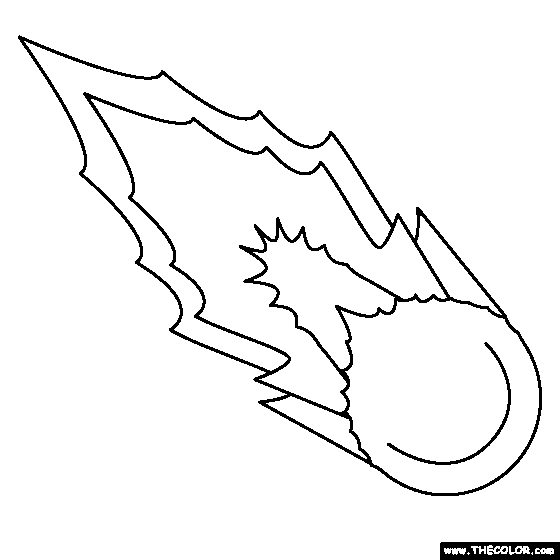 COMETA                                                                            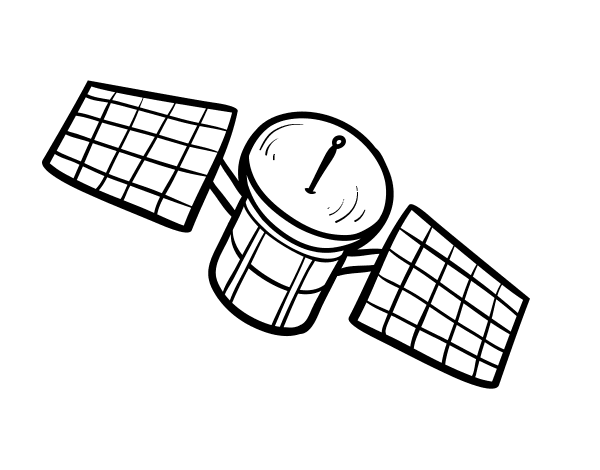 ESTRELLA                                                                         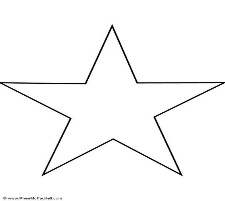 SATÉLITE                                                                         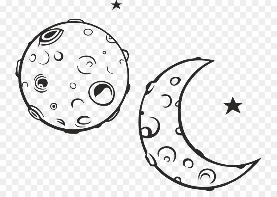 PUNTO N°3 LOLO DECIDIÓ VISITAR NUESTRO PLANETA TIERRA.¿LO AYUDAMOS A SABER COMO DEBE VESTIRSE SEGÚN EL CLIMA?COMPLETÁ LAS ORACIONES CON LAS PALABRAS QUE FALTAN.CUANDO HACE______________ USAMOS _______________  Y   _____________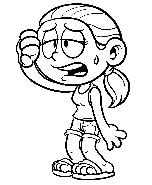 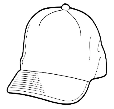 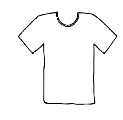 LOS DÍAS DE __________  USAMOS ____________ Y   _______________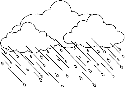 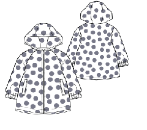 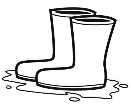 CUANDO HACE  ____________  USAMOS ___________  Y  _____________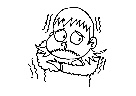 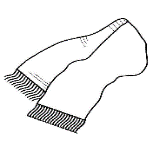 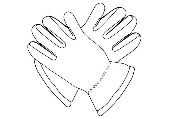  PUNTO N°4 ACÁ HAY UNA FOTO DE LOLO 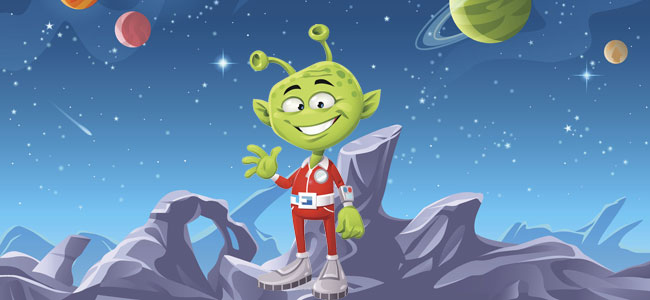  ESCRIBÍ TRES ORACIONES CONTANDO CÓMO ES.PUNTO  N° 5 ¡A LEER!TE PROPONEMOS QUE NOS ENVÍES UN VIDEO LEYENDO EL TEXTO DEL PUNTO N°1.SI NO TE ANIMÁS A LEERLO COMPLETO, PODÉS LEER ALGUNA PALABRITA.